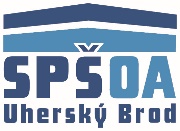 STŘEDNÍ PRŮMYSLOVÁ ŠKOLA A OBCHODNÍ AKADEMIE         	    UHERSKÝ BROD              	Nivnická 1781, 688 01 Uherský BrodUČEBNÍ PLÁNUčební obor:	         66-53-H/01     	Operátor skladováníZaměření:                       administrativní a logistické činnosti      Denní studium absolventů základní školyKategorie a názvy vyučovacích předmětůZkratkaPočet týdenních vyučovacích hodin v ročníkuPočet týdenních vyučovacích hodin v ročníkuPočet týdenních vyučovacích hodin v ročníkuPočet týdenních vyučovacích hodin v ročníkuPočet týdenních vyučovacích hodin v ročníku1.2.3.CelkemA) Všeobecně vzdělávací předměty:     Český jazyk a literatura     Cizí jazyk     Občanská nauka     Matematika     Fyzika     Informační a komunikační technologie     Základy ekologie      Chemie     Tělesná výchovaCJLCIJOBNMAFYZICTZAECHETV221221111221211--12212-1--1663633113B) Odborné předměty:     Ekonomika     Technologie skladování     Administrativa skladování     Mechanizační prostředky     Zbožíznalství     Účetnictví     Odborný výcvikEKOTESADSMEPZBOÚČOV-112329-1,51211,51521,5212115244564,539     CELKEM313233,596,5